ОБАВЕШТЕЊЕ О УСПЕХУ КАНДИДАТА НА ИСПИТУ О ПРОФЕСИОНАЛНОЈ ОСПОСОБЉЕНОСТИ ЗА ОБАВЉАЊЕ ПОСЛОВА УПРАВЉАЊА ПРЕВОЗОМ ПУТНИКА У МАЈУ 2019. ГОДИНЕУспех кандидата који су 27. септембра 2019. године полагали испит о професионалној оспособљености за обављање послова управљања превозом путника у друмском саобраћају приказан је у списку приложеном уз ово обавештење.Кандидати који су положили испит дужни су да уплате таксу за сертификат о професионалној оспособљености за послове управљања превозом путника у износу од 2.170 динара на жиро рачун број: 840-742221843-57, позив на број: 97 50-016, прималац: Буџет Републике Србије, као и да при преузимању сертификата понесу доказ о уплати.Сваки кандидат ће бити обавештен о датуму и времену када може преузети сертификат у Министарству грађевинарства, саобраћаја и инфраструктуре, Пословна зграда СИВ III, Омладинских бригада 1, Нови Београд, канцеларија 637. 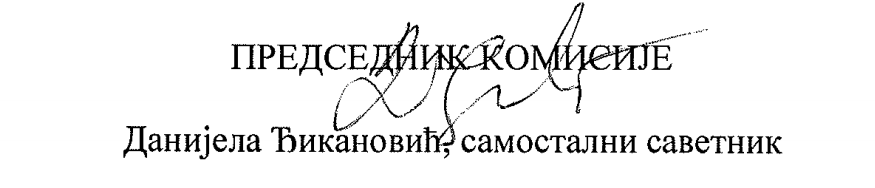 Успех кандидата на испиту приказан је у следећој табели: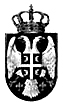 Република СрбијаМИНИСТАРСТВО ГРАЂЕВИНАРСТВА, САОБРАЋАЈА И ИНФРАСТРУКТУРЕСектор за друмски транспорт, путеве и безбедност саобраћајаБрој: 152-02-01607/2019-03Датум: 8.10.2019. годинеБ е о г р а др.бриме и презимепребивалиштеуспех кандидата1Аднан Љајић Нови Пазарположио2Александар КозомораЋупријаположио3Влада ДрасларБеоград положио4Владан МилосављевићСвилајнацније положио5Вујо ВиларетЗемунположио6Горан ПековићБаљевац на Ибруположио7Дарко ВасиљевићКрагујевацније положио8Дејан ЧоловићНови Садположио9Драгомир ЋитићУжицеположио10Зоран АлексићБечејније положио11Иван МикићМерошинаније положио12Иван РадивојевићЛајковацније положио13Јасмина Родић ЧоловићНови Садположио14Миломир ЈевтићЛазаревацније положио15Недељко ТомићВетерникположио16Саша СокићШабацније положио17Стеван СремчевБечејније положио18Тамара КостићБеоград положио19Џевад СеферовићСјеницаније положио